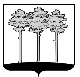 ГОРОДСКАЯ  ДУМА  ГОРОДА  ДИМИТРОВГРАДАУльяновской областиР Е Ш Е Н И Ег.Димитровград  27  марта  2019  года     	                                                           № 18/139  .  Об отчете о деятельности Межмуниципального отдела Министерства внутренних дел Российской Федерации «Димитровградский» за 2018 годРуководствуясь пунктом 3 статьи 8 Федерального закона от 07.02.2011 № 3-ФЗ «О полиции», заслушав отчёт начальника Межмуниципального отдела Министерства внутренних дел Российской Федерации «Димитровградский» С.П.Карпова о результатах оперативно-служебной деятельности Межмуниципального отдела Министерства внутренних дел Российской Федерации «Димитровградский» на территории города Димитровграда за 2018 год, представленный 25.02.2019 за №61/4295, Городская Дума города Димитровграда Ульяновской области третьего созыва решила:1. Отчет о деятельности Межмуниципального отдела Министерства внутренних дел Российской Федерации «Димитровградский» на территории города Димитровграда Ульяновской области за 2018 год принять к сведению.2. Установить, что настоящее решение подлежит размещению в информационно-телекоммуникационной сети «Интернет» на официальном сайте Городской Думы города Димитровграда Ульяновской области (www.dumadgrad.ru).Председатель Городской Думыгорода ДимитровградаУльяновской области                                                                          А.П.Ерышев